RSMH-Rosen och AffektivBalans uppmärksammarWorld Bipolar Day 30 mars 2018Adress: Instrumentvägen 10, Hägersten. RSMH;s kansli. Tunnelbana: ÖrnsbergTid 13:00 – 16:00, långfredag 30 mars 2018Vi bjuder alla som är intresserade till öppet hus och uppmärksammar den internationella bipolärdagen. Anmälan krävs.Program13:00 Jessica Lindholm, ordförande i AffektivBalans föreläser om sin egen erfarenhet med bipolaritet och guidar i en mindfulnessövning. 13:40 Isabella Canow, projektledare i Brukarrevisionsprojektet föreläser om brukarinflytande.Vi målar varsitt påskägg och påskfikar tillsammans.16.00 Vi avslutar med en promenad runt Vinterviken för den som önskar. En möjlighet till fler mindfulnessövningar.Vi har begränsat med platser.  Först till kvarn. Anmäl er senast den 28 mars till;isabella.canow@rsmh.se mobil: 0704 208 262 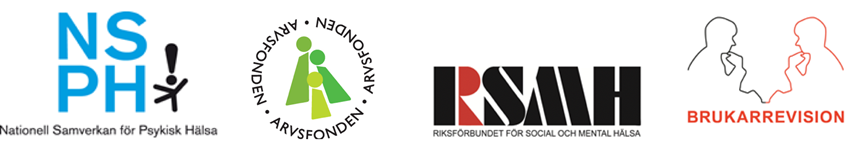 